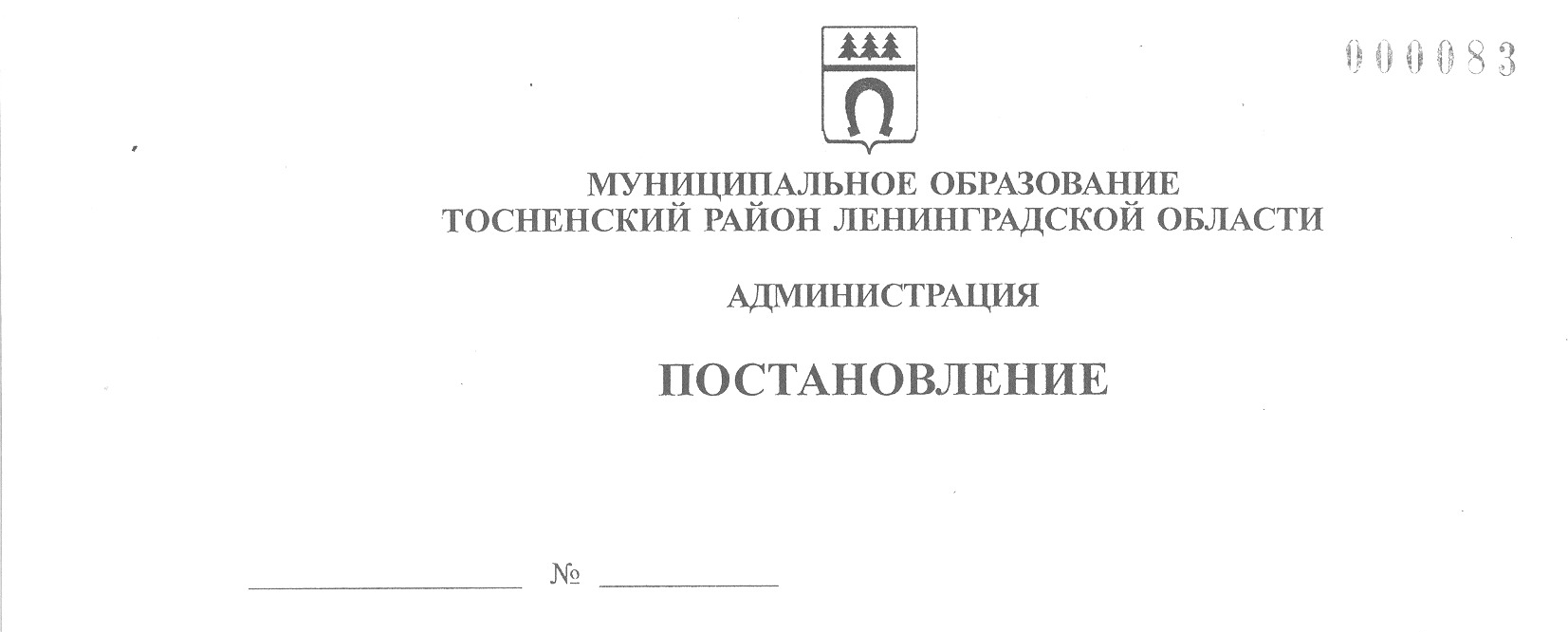 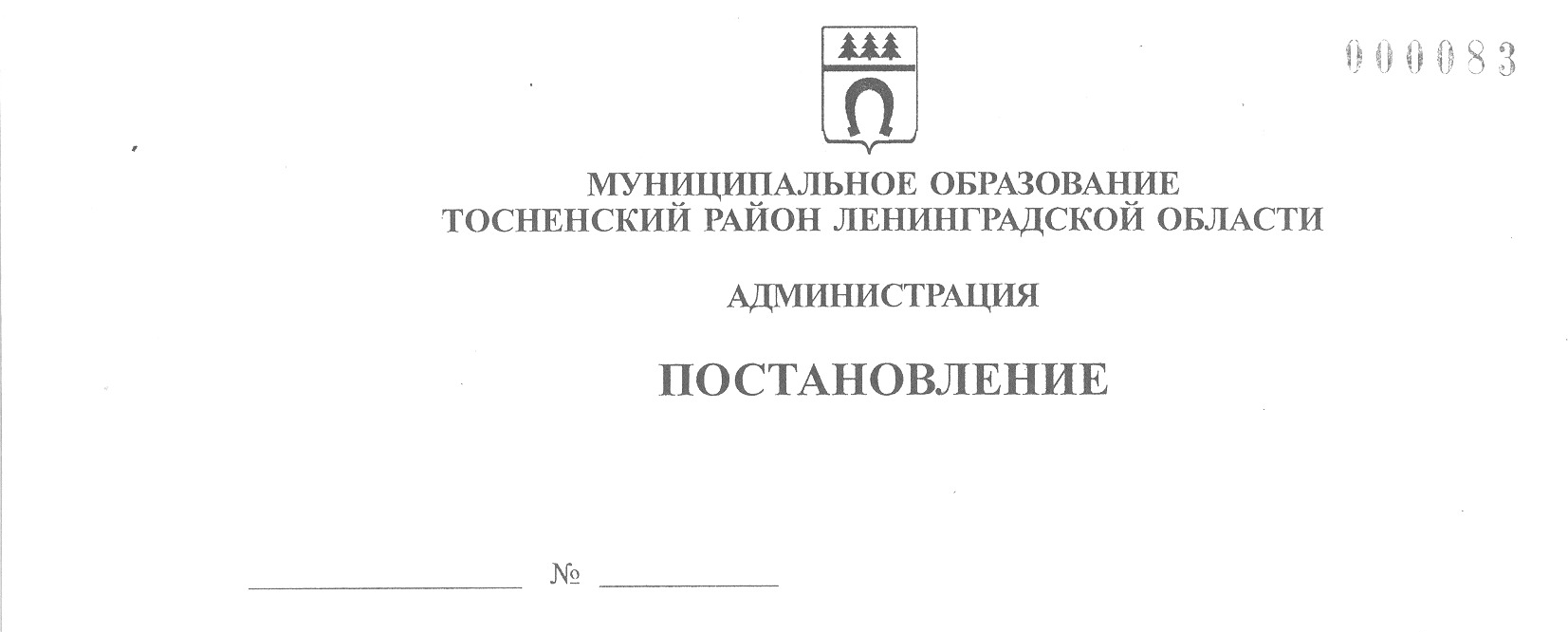      05.06.2023                        2020-паО создании комиссии по рассмотрению заявок от муниципальных образований Тосненского муниципального района Ленинградской области для формирования сводной заявки на предоставление субсидии из областного бюджета Ленинградской области бюджетам муниципальных образований Ленинградской области на реализацию мероприятий по благоустройству дворовых территорий муниципальных образований Ленинградской области	В соответствии с Федеральным законом от 06.10.2003 № 131-ФЗ «Об общих принципах организации местного самоуправления в Российской Федерации»,       исполняя полномочия администрации Тосненского городского поселения Тосненского муниципального района Ленинградской области на основании статьи 13 Устава Тосненского городского поселения Тосненского муниципального района Ленинградской области и статьи 25 Устава муниципального образования Тосненский муниципальный район Ленинградской области, администрация муниципального образования Тосненский район Ленинградской областиПОСТАНОВЛЯЕТ:	1. Создать комиссию по рассмотрению заявок от муниципальных образований Тосненского муниципального района Ленинградской области для формирования сводной заявки на предоставление субсидии из областного бюджета Ленинградской области бюджетам муниципальных образований Ленинградской области на реализацию мероприятий по благоустройству дворовых территорий муниципальных образований Ленинградской области.	2. Утвердить:	2.1. Положение о комиссии по рассмотрению заявок от муниципальных образований Тосненского муниципального района Ленинградской области для формирования сводной заявки на предоставление субсидии из областного бюджета       Ленинградской области бюджетам муниципальных образований Ленинградской области на реализацию мероприятий по благоустройству дворовых территорий   муниципальных образований Ленинградской области (приложение 1).	2.2. Состав комиссии по рассмотрению заявок от муниципальных образований Тосненского муниципального района Ленинградской области для формирования сводной заявки на предоставление субсидии из областного бюджета Ленинградской области бюджетам муниципальных образований Ленинградской области на реализацию мероприятий по благоустройству дворовых территорий муниципальных образований Ленинградской области (приложение 2).	3. Комитету по жилищно-коммунальному хозяйству и благоустройству администрации муниципального образования Тосненский район Ленинградской области направить в пресс-службу комитета по организационной работе, местному самоуправлению, межнациональным и межконфессиональным отношения администрации муниципального образования Тосненский район Ленинградской области настоящее постановление для опубликования и обнародования в порядке, установленном Уставом муниципального образования Тосненский муниципальный район Ленинградской области.	4. Пресс-службе комитета по организационной работе, местному самоуправлению, межнациональным и межконфессиональным отношениям администрации муниципального образования Тосненский район Ленинградской области опубликовать и обнародовать настоящее постановление в порядке, установленном Уставом муниципального образования Тосненский муниципальный район Ленинградской области.	5. Контроль за исполнением постановления возложить на заместителя главы администрации муниципального образования Тосненский район Ленинградской области Горленко С.А.Глава администрации 						                      А.Г. КлементьевПавлова Ксения Юрьевна, 8(81361)3325010 гвПриложение 1к постановлению администрациимуниципального образованияТосненский район Ленинградской областиот  05.06.2023  № 2020-паПОЛОЖЕНИЕо комиссии по рассмотрению заявок от муниципальных образований Тосненского муниципального района Ленинградской области для формирования сводной заявки на предоставление субсидии из областного бюджета Ленинградской области бюджетам муниципальных образований Ленинградской области на реализацию мероприятий по благоустройству дворовых территорий муниципальных образований Ленинградской области	1. Настоящее Положение определяет порядок работы комиссии по рассмотрению заявок от муниципальных образований Тосненского муниципального района Ленинградской области для формирования сводной заявки на предоставление субсидии из областного бюджета Ленинградской области бюджетам муниципальных образований Ленинградской области на реализацию мероприятий по благоустройству дворовых территорий муниципальных образований Ленинградской области (далее – Комиссия).	2. В своей деятельности Комиссия руководствуется Конституцией Российской Федерации, Федеральными законами и иными нормативными правовыми актами Российской Федерации, законами и иными нормативными правовыми актами Ленинградской области, Уставом Тосненского городского поселения Тосненского муниципального района Ленинградской области, Уставом муниципального образования Тосненский муниципальный район Ленинградской области, иными муниципальными правовыми актами и настоящим Положением.	3. Комиссия создается и упраздняется постановлением администрации муниципального образования Тосненский район Ленинградской области.	4. В сфере своей компетенции Комиссия:	4.1. Рассматривает и оценивает заявки муниципальных образований на предоставление субсидии из областного бюджета Ленинградской области бюджетам муниципальных образований Ленинградской области на реализацию мероприятий по благоустройству дворовых территорий на предмет соответствия заявки и прилагаемых к ней документов установленным требованиям, в том числе к составу и оформлению в соответствии с Порядком предоставления и распределения субсидии из областного бюджета Ленинградской области бюджетам муниципальных образований Ленинградской области на реализацию мероприятий по благоустройству дворовых территорий муниципальных образований Ленинградской области (приложение 8 к государственной программе Ленинградской области «Формирование городской среды и обеспечение качественным жильем граждан на территории Ленинградской области», утвержденной постановлением Правительства Ленинградской области от 14.11.2013 № 407).	4.2. Решение комиссии носит рекомендательный характер.	5. Состав Комиссии формируется из представителей органов местного самоуправления, политических партий и движений, общественных организаций, иных лиц желающих принять участие в Комиссии.	6. Руководство деятельностью Комиссии осуществляет председатель Комиссии. В случае его отсутствия обязанности председателя исполняет заместитель председателя Комиссии.	7. Председатель Комиссии назначается из состава членов комиссии:	7.1. Обеспечивает выполнение полномочий и реализацию прав Комиссии,   исполнение Комиссией возложенных обязанностей.	7.2. Руководит деятельностью Комиссии.	7.3. Организует и координирует работу Комиссии.	7.4. Осуществляет общий контроль за реализацией принятых Комиссией    решений и предложений.	8. Секретарь Комиссии выбирается на заседании из числа членов комиссии:	8.1. Оповещает членов Комиссии о времени и месте проведения заседаний.	8.2. Осуществляет делопроизводство в Комиссии.	8.3. Ведет, оформляет протоколы заседаний Комиссии.	9. Заседания Комиссии проводятся по мере необходимости в соответствии      с утвержденными порядками, муниципальными программами, по письменному    обращению председателя или членов Комиссии.	10. Заседания Комиссии проводятся в открытой форме с проведением видео фиксации с последующим размещением видеосъемки на официальном сайте администрации муниципального образования Тосненский район Ленинградской области в информационно-телекоммуникационной сети Интернет.	11. Члены Комиссии должны присутствовать на заседаниях лично. В случае невозможности присутствия члена Комиссии на заседании по уважительным причинам он вправе с согласия председателя Комиссии с письменным уведомлением направить для участия в заседании своего представителя. При этом в таком уведомлении должно содержаться указание на предоставление или непредоставление представителю члена Комиссии права голоса.	12. Заседание Комиссии считается правомочным, если на нем присутствуют не менее половины её членов.	13. Решение Комиссии принимается открытым голосованием простым большинством голосов от числа присутствующих членов Комиссии. Каждый член     Комиссии обладает правом одного голоса. При равенстве голосов голос председательствующего на Комиссии является решающим.	14. Решения Комиссии оформляются протоколом, подписываемым председательствующим на Комиссии и секретарем.	15. Протокол Комиссии не позднее двух рабочих дней после проведения заседания Комиссии размещается на официальном сайте администрации муниципального образования Тосненский район Ленинградской области в информационно-телекоммуникационной сети Интернет.Приложение 2к постановлению администрациимуниципального образованияТосненский район Ленинградской областиот  05.06.2023  № 2020-паСОСТАВкомиссии по рассмотрению заявок от муниципальных образований Тосненского муниципального района Ленинградской области для формирования сводной заявки на предоставление субсидии из областного бюджета Ленинградской области бюджетам муниципальных образований Ленинградской области на реализацию мероприятий по благоустройству дворовых территорий муниципальных образований Ленинградской области	Председатель комиссии: Горленко С.А. – заместитель главы администрации муниципального образования Тосненский район Ленинградской области.	Заместитель председателя комиссии: Веселков Г.Г. – председатель комитета по жилищно-коммунальному хозяйству и благоустройству администрации муниципального образования Тосненский район Ленинградской области.Члены комиссии:Воробьева О.В.– председатель комитета по организационной работе, местному самоуправлению, межнациональным и межконфессиональным отношениям администрации муниципального образования Тосненский район Ленинградской области;Мацола О.В.– начальник отдела благоустройства поселения и дорожного хозяйства комитета по жилищно-коммунальному хозяйству и благоустройству администрации муниципального образования Тосненский район Ленинградской области;Павлова К.Ю.– ведущий специалист отдела благоустройства поселения и дорожного хозяйства комитета по жилищно-коммунальному хозяйству и благоустройству администрации муниципального образования Тосненский район Ленинградской области;Рябов Е.В.– заместитель главы Тосненского городского поселения Тосненского района Ленинградской области;Севостьянова О.А.– председатель комитета социально-экономического развития администрации муниципального образования Тосненский район Ленинградской области;Сушко В.В.– председатель Совета отцов Тосненского района Ленинградской области;Тарабанова А.В.– начальник отдела по культуре и туризму администрации муниципального образования Тосненский район Ленинградской области;Тульчинская Ю.И.– и. о. председателя комитета по архитектуре и градостроительству администрации муниципального образования Тосненский район Ленинградской области;Чернова Ю.В.– начальник земельного отдела комитета имущественных отношений администрации муниципального образования Тосненский район Ленинградской области